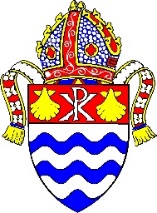 THE CORPORATE TRUSTEES OF THE DIOCESE OF GRAFTONPO Box 4GRAFTON NSW 2460Email: admin@graftondiocese.org.auCONFLICT OF INTEREST DECLARATIONIn accordance with the good governance practice that members of governance bodies will annually disclose, and take reasonable steps to avoid, any conflict of interest (real or apparent) in connection with their responsibilities, I hereby declare the following:Personal and other family investments in financial institutions where funds under the care of the Corporate Trustees is placed (accounts, not monetary value).Personal and other family member involvement in diocesan organisations or institutions.Personal and other family investments in financial products or equities that are, or being considered as, the subject of diocesan investments.Other interests and relationships that could, or could be seen to, impact upon Trustee responsibilities.Please return to: admin@graftondiocese.org.auNAME: SIGNATURE: 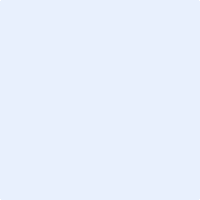 SIGNATURE: DATE: POSITION: Member of The Corporate Trustees of the Diocese of GraftonPOSITION: Member of The Corporate Trustees of the Diocese of Grafton